Starostwo Powiatowe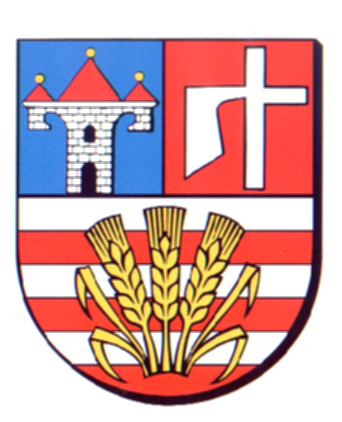 w OpatowieWydział Zarządzania Kryzysowegoul. Sienkiewicza 17, 27-500 Opatów tel./fax 15 868 47 01, 607 350 396, e-mail: pzk@opatow.plOSTRZEŻENIE METEOROLOGICZNEOpatów, dnia 09.12.2021 r.Opracował: WZKK.WOSTRZEŻENIE METEOROLOGICZNE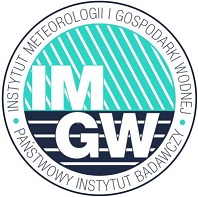 OSTRZEŻENIE 97
Zjawisko:  Opady marznąceStopień zagrożenia:  1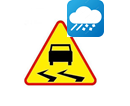 Biuro:IMGW-PIB Biuro Prognoz Meteorologicznych w KrakowieObszar:       województwo świętokrzyskie – powiat opatowskiWażność:   Od: 2021-12-09 godz. 09:00Do: 2021-12-10 godz. 09:00Przebieg:Obserwuje się i nadal prognozowane są miejscami słabe opady marznącego deszczu lub mżawki powodujące gołoledź.Prawdopodobieństwo:70 %Uwagi:Brak.Czas wydania:2021-12-09 godz.08:58Synoptyk: Tadeusz Stolarczyk